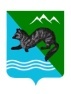 ПОСТАНОВЛЕНИЕАДМИНИСТРАЦИИ СОБОЛЕВСКОГО   МУНИЦИПАЛЬНОГО РАЙОНА КАМЧАТСКОГО КРАЯ  20 февраля 2024                       с. Соболево                                    №78О внесении изменений в муниципальную программу Соболевского муниципального района «Профилактика правонарушений, терроризма, экстремизма, наркомании и алкоголизма в Соболевском муниципальном районе Камчатского края», утвержденную постановлением администрации Соболевского муниципального района Камчатского края от 09.10.2013 № 311В целях уточнения объемов финансирования в 2023 году муниципальной программы Соболевского муниципального района «Профилактика правонарушений, терроризма, экстремизма, наркомании и алкоголизма в Соболевском муниципальном районе Камчатского края», утвержденную постановлением администрации Соболевского муниципального района Камчатского края от 09.10.2013 г. № 311 (c изменениями).АДМИНИСТРАЦИЯ ПОСТАНОВЛЯЕТ:Внести в муниципальную программу Соболевского муниципального района Камчатского края «Профилактика правонарушений, терроризма, экстремизма, наркомании и алкоголизма в Соболевском муниципальном районе Камчатского края», утвержденную постановлением администрации Соболевского муниципального района Камчатского края от 09.10.2013г. № 311, изменения согласно приложению.2. Управлению делами администрации Соболевского муниципального района опубликовать настоящее постановление в районной газете «Соболевский вестник» и разместить на официальном сайте Соболевского муниципального района Камчатского края в информационно-телекоммуникационной сети Интернет.3. Настоящее постановление вступает в силу после его официального опубликования (обнародования) и распространяется на правоотношения, возникшие с 01 января 2024 года.Глава Соболевского муниципального района                            А.В. ВоровскийПриложениек постановлению администрации Соболевского муниципального района                                                                                         от 20.02.2024 №78  Приложениек постановлению администрации Соболевского муниципального района                                                                                         от 29.09.2023 №248  Изменения в муниципальную программу Соболевского муниципального района Камчатского края «Профилактика правонарушений, терроризма, экстремизма, наркомании и алкоголизма в Соболевском муниципальном районе Камчатского края», утвержденную постановлением администрации Соболевского муниципального района Камчатского края от 09.10.2013 № 311(далее – Программа)В паспорте Программы разделы «Этапы и сроки реализации Программы» и «Объемы бюджетных ассигнований Программы» изложить в новой редакции:       2. В паспорте Подпрограммы 1 «Профилактика правонарушений, преступлений и повышение безопасности дорожного движения в Соболевском муниципальном районе Камчатского края», «Этапы и сроки реализации Программы» и «Объемы бюджетных ассигнований Подпрограммы 1» изложить в новой редакции:В паспорте Подпрограммы 2 «Профилактика терроризма и экстремизма в Соболевском муниципальном районе Камчатского края» «Объемы бюджетных ассигнований Подпрограммы 2» изложить в новой редакции:          4. Подпрограмма 3: «Профилактика наркомании и алкоголизма в Соболевском муниципальном районе Камчатского края»: Приложение 2 к Программе и изложить в новой редакции:Финансовое обеспечение реализации муниципальной программыЭтапы и сроки реализацииПрограммыПрограмма реализуется в период 2014-2026 годы.Объемы бюджетных ассигнованийПрограммыОбщий объем финансирования Программы по основным мероприятиям составляет                 104 325,253 тысяч рублей, в том числе:- федеральный бюджет (действующие расходные обязательства) – 0,0 тыс. руб., из них по годам:2014 год – 0,00 тыс. руб.;2015 год – 0,00 тыс. руб.;2016 год – 0,00 тыс. руб.;2017 год – 0,00 тыс. руб.;2018 год – 0,00 тыс. руб.;2019 год – 0,00 тыс. руб.;2020 год – 0,00 тыс. руб.;2021 год – 0,00 тыс. руб.;2022 год – 0,00 тыс. руб.; 2023 год – 0,00 тыс. руб.;2024 год – 0,00 тыс. руб.;2025 год – 0,00 тыс. руб.;2026 год -  0,00 тыс. руб.- краевой бюджет – 15 716,544 тыс. руб., из них по годам:2014 год – 1 206,68 тыс. руб.;2015 год – 1 075,80 тыс. руб.;2016 год – 1 118,264 тыс. руб.;2017 год – 1 853,10 тыс. руб.;2018 год – 1 079,10 тыс. руб.;2019 год – 1 079,30 тыс. руб.;2020 год – 1 125,30 тыс. руб.;2021 год – 1 125,50 тыс. руб.;2022 год – 1 125,50 тыс. руб.;2023 год – 1 416,80 тыс. руб.;2024 год – 1 170,40 тыс. руб.;2025 год – 1 170,40 тыс. руб.;2026 год - 1 170,40  тыс. руб.- районный бюджет – 88 608,709 тыс. руб., из них по годам:2014 год – 677,08 тыс. руб.;2015 год – 776,80 тыс. руб.;2016 год – 817,32972 тыс. руб.;2017 год – 1 742,80 тыс. руб.;2018 год – 4 545,76 тыс. руб.;2019 год – 9 322,418 тыс. руб.;2020 год – 11 424,345 тыс. руб.;2021 год – 9 632,3294 тыс. руб.;2022 год – 24 392,949 тыс. руб.;2023 год – 16 570,515 тыс. руб.;2024 год – 3406,485 тыс. руб.;2025 год – 2719,157 тыс. руб.2026 год – 2580,741 тыс. руб.-бюджет поселений – 0,00 тыс. руб., из них по годам:2014 год – 0,00 тыс. руб.;2015 год – 0,00 тыс. руб.;2016 год – 0,00 тыс. руб.;2017 год – 0,00 тыс. руб.;2018 год – 0,00 тыс. руб.;2019 год – 0,00 тыс. руб.;2020 год – 0,00 тыс. руб.;2021 год – 0,00 тыс. руб.;2022 год – 0,00 тыс. руб.;2023 год – 0,00 тыс. руб.;2024 год – 0,00 тыс. руб.;2025 год – 0,00 тыс. руб.2026 год – 0,00 тыс.руб.- внебюджетные источники – 0,00 тыс. руб., из них по годам:2014 год – 0,00 тыс. руб.;2015 год – 0,00 тыс. руб.;2016 год – 0,00 тыс. руб.;2017 год – 0,00 тыс. руб.;2018 год – 0,00 тыс. руб.;2019 год – 0,00 тыс. руб.;2020 год – 0,00 тыс. руб.;2021 год – 0,00 тыс. руб.;2022 год – 0,00 тыс. руб.;2023 год – 0,00 тыс. руб.;2024 год – 0,00 тыс. руб.;2025 год – 0,00 тыс. руб.;2026 год - 0,00 тыс. руб.Этапы и сроки реализацииПодпрограммыПодпрограмма реализуется в период 2014-2026 годыОбъемы бюджетных ассигнованийПодпрограммы 1 Общий объем финансирования Подпрограммы 1 по основным мероприятиям составляет– 19223,010 тыс. рублей, в том числе:- федеральный бюджет (действующие расходные обязательства) – 0,00 тыс. руб., из них по годам:2014 год – 0,00 тыс. руб.;2015 год – 0,00 тыс. руб.;2016 год – 0,00 тыс. руб.;2017 год – 0,00 тыс. руб.;2018 год – 0,00 тыс. руб.;2019 год – 0,00 тыс. руб.;2020 год – 0,00 тыс. руб.;2021 год – 0,00 тыс. руб.; 2022 год – 0,00 тыс. руб.;2023 год – 0,00 тыс. руб.;2024 год – 0,00 тыс. руб.;2025 год – 0,00 тыс. руб.;2026 год – 0,00 тыс. руб.-краевой бюджет – 14 574,300 тыс. руб., из них по годам:2014 год – 1 000,60 тыс. руб.;2015 год – 1 036,80 тыс. руб.;2016 год – 1 037,10 тыс. руб.;2017 год – 1 037,10 тыс. руб.;2018 год – 1 079,10 тыс. руб.;2019 год – 1 079,30 тыс. руб.; 2020 год – 1 125,30 тыс. руб.;2021 год – 1 125,50 тыс. руб.;2022 год – 1 125,50 тыс. руб.;2023 год – 1 416,80 тыс. руб.;2024 год – 1 170,40 тыс. руб.;2025 год – 1 170,40  тыс. руб.;2026 год -1 170,40  тыс. руб.- районный бюджет – 4 684,710 тыс. руб., из них по годам:2014 год – 207,00 тыс. руб.;2015 год – 296,00 тыс. руб.;2016 год – 40,00 тыс. руб.;2017 год – 277,30 тыс. руб.;2018 год – 522,00 тыс. руб.;2019 год – 1 111,97 тыс. руб.;2020 год – 699,90 тыс. руб.;2021 год – 328,00 тыс. руб.; 2022 год – 132,00 тыс. руб.;2023 год – 171,00 тыс. руб.;2024 год – 427,42 тыс. руб.;2025 год – 218,060 тыс. руб.;2026 год – 218,060 тыс. руб.-бюджет поселений – 0,00 тыс. руб., из них по годам:2014 год – 0,00 тыс. руб.;2015 год – 0,00 тыс. руб.;2016 год – 0,00 тыс. руб.;2017 год – 0,00 тыс. руб.;2018 год – 0,00 тыс. руб.;2019 год – 0,00 тыс. руб.;2020 год – 0,00 тыс. руб.;2021 год – 0,00 тыс. руб.;2022 год – 0,00 тыс. руб.;2023 год – 0,00 тыс. руб.;2024 год – 0,00 тыс. руб.;2025 год – 0,00 тыс. руб.;2026 год - - внебюджетные источники – 0,00 тыс. руб., из них по годам:2014 год – 0,00 тыс. руб.;2015 год – 0,00 тыс. руб.;2016 год – 0,00 тыс. руб.;2017 год – 0,00 тыс. руб.; 2018 год – 0,00 тыс. руб.;2019 год – 0,00 тыс. руб.;2020 год – 0,00 тыс. руб.;2021 год – 0,00 тыс. руб.;2022 год – 0,00 тыс. руб.;2023 год – 0,00 тыс. руб.;2024 год – 0,00 тыс. руб.;2025 год – 0,00 тыс. руб.;2026 год – 0,00 тыс. руб.Этапы и сроки реализацииПодпрограммыПодпрограмма реализуется в период 2014-2026 годы.Объемы бюджетных ассигнованийПодпрограммы 2 Общий объем финансирования Подпрограммы 2 по основным мероприятиям составляет 84 130,603 тыс. рублей, в том числе:- федеральный бюджет (действующие расходные обязательства) – 0,00 тыс. руб., из них по годам:2014 год – 0,00 тыс. руб.;2015 год – 0,00 тыс. руб.;2016 год – 0,00 тыс. руб.;2017 год – 0,00 тыс. руб.;2018 год – 0,00 тыс. руб.;2019 год – 0,00 тыс. руб.;2020 год – 0,00 тыс. руб.;2021 год – 0,00 тыс. руб.;2022 год – 0,00 тыс. руб.;2023 год – 0,00 тыс. руб.;2024 год – 0,00 тыс. руб.;2025 год – 0,00 тыс. руб.;2026 год – 0,00 тыс. руб.- краевой бюджет – 1 142,244 тыс. руб., из них по годам:2014 год – 206,08 тыс. руб.;2015 год – 39,00 тыс. руб.;2016 год – 81,164 тыс. руб.;2017 год – 816,00 тыс. руб.;2018 год – 0,00 тыс. руб.;2019 год – 0,00 тыс. руб.; 2020 год – 0,00 тыс. руб.;2021 год – 0,00 тыс. руб.;2022 год – 0,00 тыс. руб.;2023 год – 0,00 тыс. руб.;2024 год – 0,00 тыс. руб.;2025 год – 0,00 тыс. руб.;2026 год – 0,00 тыс. руб. - районный бюджет –82 988,359тыс. руб., из них по годам:2014 год – 349,4 тыс. руб.;2015 год – 430,80 тыс. руб.;2016 год – 771,3297 тыс. руб.;2017 год – 1 409,50 тыс. руб.;2018 год – 3 540,80 тыс. руб.;2019 год – 8 155,448 тыс. руб.;2020 год – 10 708,445 тыс. руб.;2021 год – 9 288,3294 тыс. руб.;2022 год – 24 240,949 тыс. руб.2023 год – 16 322,515 тыс. руб.;2024 год – 2 955,065  тыс. руб.;2025 год – 2 477,097 тыс. руб.;2026 год – 2 338,681 тыс. руб.-бюджет поселений – 0,00 тыс. руб., из них по годам:2014 год – 0,00 тыс. руб.;2015 год – 0,00 тыс. руб.;2016 год – 0,00 тыс. руб.;2017 год – 0,00 тыс. руб.;2018 год – 0,00 тыс. руб.;2019 год – 0,00 тыс. руб.;2020 год – 0,00 тыс. руб.;2021 год – 0,00 тыс. руб.;2022 год – 0,00 тыс. руб.;2023 год – 0,00 тыс. руб.;2024 год – 0,00 тыс. руб.;2025 год – 0,00 тыс. руб.;2026 год – 0,00 тыс. руб.- внебюджетные источники – 0,00 тыс. руб., из них по годам:2014 год – 0,00 тыс. руб.;2015 год – 0,00 тыс. руб.;2016 год – 0,00 тыс. руб.;2017 год – 0,00 тыс. руб.;2018 год – 0,00 тыс. руб.;2019 год – 0,00 тыс. руб.;2020 год – 0,00 тыс. руб.;2021 год – 0,00 тыс. руб.;2022 год – 0,00 тыс. руб.;2023 год – 0,00 тыс. руб.;2024 год – 0,00 тыс. руб.;2025 год – 0,00 тыс. руб.;2026 год – 0,00 тыс. руб.Этапы и сроки реализацииПодпрограммыПодпрограмма реализуется в период 2014-2026 годы.Объемы бюджетных ассигнованийПодпрограммы 3 Общий объем финансирования Подпрограммы 3 по основным мероприятиям составляет 971,640 тыс. рублей, в том числе:30918,749- федеральный бюджет (действующие расходные обязательства) – 0,00 тыс. руб., из них по годам:2014 год – 0,00 тыс. руб.;2015 год – 0,00 тыс. руб.;2016 год – 0,00 тыс. руб.;2017 год – 0,00 тыс. руб.;2018 год – 0,00 тыс. руб.;2019 год – 0,00 тыс. руб.;2020 год – 0,00 тыс. руб.;2021 год – 0,00 тыс. руб.;2022 год – 0,00 тыс. руб.;2023 год – 0,00 тыс. руб.;2024 год – 0,00 тыс. руб.;2025 год – 0,00 тыс. руб.;2026 год – 0,00 тыс. руб.- краевой бюджет – 0,00 тыс. руб., из них по годам:2014 год – 0,00 тыс. руб.;2015 год – 0,00 тыс. руб.;2016 год – 0,00 тыс. руб.;2017 год – 0,00 тыс. руб.;2018 год – 0,00 тыс. руб.;2019 год – 0,00 тыс. руб.;2020 год – 0,00 тыс. руб.;2021 год – 0,00 тыс. руб.;2022 год – 0,00 тыс. руб.;2023 год – 0,00 тыс. руб.;2024 год – 0,00 тыс. руб.;2025 год – 0,00 тыс. руб.;2026 год – 0,00 тыс. руб.- районный бюджет – 947,640 тыс. руб., из них по годам:2014 год – 120,68 тыс. руб.;2015 год – 50,00 тыс. руб.;2016 год – 6,00 тыс. руб.;2017 год – 56,00 тыс. руб.;2018 год – 482,96 тыс. руб.;2019 год – 55,00 тыс. руб.;2020 год – 16,00 тыс. руб.;2021 год – 16,00 тыс. руб.;2022 год – 20,00 тыс. руб.;2023 год – 77,00 тыс. руб.;2024 год – 24,00 тыс. руб.;2025 год – 24,00 тыс. руб.;2026 год – 24,00 тыс. руб.- бюджет поселений – 0,00 тыс. руб., из них по годам:2014 год – 0,00 тыс. руб.;2015 год – 0,00 тыс. руб.;2016 год – 0,00 тыс. руб.;2017 год – 0,00 тыс. руб.;2018 год – 0,00 тыс. руб.;2019 год – 0,00 тыс. руб.;2020 год – 0,00 тыс. руб.;2021 год – 0,00 тыс. руб.;2022 год – 0,00 тыс. руб.;2023 год – 0,00 тыс. руб.;2024 год – 0,00 тыс. руб.;2025 год – 0,00 тыс. руб.;2026 год – 0,00 тыс. руб.- внебюджетные источники – 0,00 тыс. руб., из них по годам:2014 год – 0,00 тыс. руб.;2015 год – 0,00 тыс. руб.;2016 год – 0,00 тыс. руб.;2017 год – 0,00 тыс. руб.;2018 год – 0,00 тыс. руб.;2019 год – 0,00 тыс. руб.;2020 год – 0,00 тыс. руб.;2021 год – 0,00 тыс. руб.;2022 год – 0,00 тыс. руб.;2023 год – 0,00 тыс. руб.;2024 год – 0,00 тыс. руб.;2025 год – 0,00 тыс. руб.;2026 год – 0,00 тыс. руб.Приложение 1 к Программе и изложить в новой редакции: Приложение 1 к Программе и изложить в новой редакции: Приложение 1 к Программе и изложить в новой редакции: Приложение 1 к Программе и изложить в новой редакции: Приложение 1 к Программе и изложить в новой редакции: Приложение 1 к Программе и изложить в новой редакции: Приложение 1 к Программе и изложить в новой редакции: Приложение 1 к Программе и изложить в новой редакции: Приложение 1 к Программе и изложить в новой редакции: Приложение 1 к Программе и изложить в новой редакции: Приложение 1 к Программе и изложить в новой редакции: Приложение 1 к Программе и изложить в новой редакции: Приложение 1 к Программе и изложить в новой редакции: Приложение 1 к Программе и изложить в новой редакции: Приложение 1 к Программе и изложить в новой редакции: Приложение 1 к Программе и изложить в новой редакции: СведенияСведенияСведенияСведенияСведенияСведенияСведенияСведенияСведенияСведенияСведенияСведенияСведенияСведенияСведенияСведенияСведенияСведенияСведенияСведенияСведенияСведенияСведенияСведенияСведенияСведенияСведенияСведенияо показателях (индикаторах) муниципальной программы и подпрограмм муниципальной программы и их значенияхо показателях (индикаторах) муниципальной программы и подпрограмм муниципальной программы и их значенияхо показателях (индикаторах) муниципальной программы и подпрограмм муниципальной программы и их значенияхо показателях (индикаторах) муниципальной программы и подпрограмм муниципальной программы и их значенияхо показателях (индикаторах) муниципальной программы и подпрограмм муниципальной программы и их значенияхо показателях (индикаторах) муниципальной программы и подпрограмм муниципальной программы и их значенияхо показателях (индикаторах) муниципальной программы и подпрограмм муниципальной программы и их значенияхо показателях (индикаторах) муниципальной программы и подпрограмм муниципальной программы и их значенияхо показателях (индикаторах) муниципальной программы и подпрограмм муниципальной программы и их значенияхо показателях (индикаторах) муниципальной программы и подпрограмм муниципальной программы и их значенияхо показателях (индикаторах) муниципальной программы и подпрограмм муниципальной программы и их значенияхо показателях (индикаторах) муниципальной программы и подпрограмм муниципальной программы и их значенияхо показателях (индикаторах) муниципальной программы и подпрограмм муниципальной программы и их значенияхо показателях (индикаторах) муниципальной программы и подпрограмм муниципальной программы и их значенияхо показателях (индикаторах) муниципальной программы и подпрограмм муниципальной программы и их значенияхо показателях (индикаторах) муниципальной программы и подпрограмм муниципальной программы и их значенияхо показателях (индикаторах) муниципальной программы и подпрограмм муниципальной программы и их значенияхо показателях (индикаторах) муниципальной программы и подпрограмм муниципальной программы и их значенияхо показателях (индикаторах) муниципальной программы и подпрограмм муниципальной программы и их значенияхо показателях (индикаторах) муниципальной программы и подпрограмм муниципальной программы и их значенияхо показателях (индикаторах) муниципальной программы и подпрограмм муниципальной программы и их значенияхо показателях (индикаторах) муниципальной программы и подпрограмм муниципальной программы и их значенияхо показателях (индикаторах) муниципальной программы и подпрограмм муниципальной программы и их значенияхо показателях (индикаторах) муниципальной программы и подпрограмм муниципальной программы и их значенияхо показателях (индикаторах) муниципальной программы и подпрограмм муниципальной программы и их значенияхо показателях (индикаторах) муниципальной программы и подпрограмм муниципальной программы и их значенияхо показателях (индикаторах) муниципальной программы и подпрограмм муниципальной программы и их значенияхо показателях (индикаторах) муниципальной программы и подпрограмм муниципальной программы и их значениях№
п/пНаименованиеНаименованиеНаименованиеЕд. изм.Ед. изм.Значение показателейЗначение показателейЗначение показателейЗначение показателейЗначение показателейЗначение показателейЗначение показателейЗначение показателейЗначение показателейЗначение показателейЗначение показателейЗначение показателейЗначение показателейЗначение показателейЗначение показателейЗначение показателейЗначение показателейЗначение показателейЗначение показателейЗначение показателейЗначение показателейЗначение показателейЗначение показателейЗначение показателей№
п/пНаименованиеНаименованиеНаименованиеЕд. изм.Ед. изм.2014201420152015201620162017201720182018201920202020202120212022202220232023202420242025202520261222334455667788910101111121213131414151516Подпрограмма 1 «Профилактика правонарушений, преступлений и повышение безопасности дорожного движения в Соболевском муниципальном районе Камчатского края»Подпрограмма 1 «Профилактика правонарушений, преступлений и повышение безопасности дорожного движения в Соболевском муниципальном районе Камчатского края»Подпрограмма 1 «Профилактика правонарушений, преступлений и повышение безопасности дорожного движения в Соболевском муниципальном районе Камчатского края»Подпрограмма 1 «Профилактика правонарушений, преступлений и повышение безопасности дорожного движения в Соболевском муниципальном районе Камчатского края»Подпрограмма 1 «Профилактика правонарушений, преступлений и повышение безопасности дорожного движения в Соболевском муниципальном районе Камчатского края»Подпрограмма 1 «Профилактика правонарушений, преступлений и повышение безопасности дорожного движения в Соболевском муниципальном районе Камчатского края»Подпрограмма 1 «Профилактика правонарушений, преступлений и повышение безопасности дорожного движения в Соболевском муниципальном районе Камчатского края»Подпрограмма 1 «Профилактика правонарушений, преступлений и повышение безопасности дорожного движения в Соболевском муниципальном районе Камчатского края»Подпрограмма 1 «Профилактика правонарушений, преступлений и повышение безопасности дорожного движения в Соболевском муниципальном районе Камчатского края»Подпрограмма 1 «Профилактика правонарушений, преступлений и повышение безопасности дорожного движения в Соболевском муниципальном районе Камчатского края»Подпрограмма 1 «Профилактика правонарушений, преступлений и повышение безопасности дорожного движения в Соболевском муниципальном районе Камчатского края»Подпрограмма 1 «Профилактика правонарушений, преступлений и повышение безопасности дорожного движения в Соболевском муниципальном районе Камчатского края»Подпрограмма 1 «Профилактика правонарушений, преступлений и повышение безопасности дорожного движения в Соболевском муниципальном районе Камчатского края»Подпрограмма 1 «Профилактика правонарушений, преступлений и повышение безопасности дорожного движения в Соболевском муниципальном районе Камчатского края»Подпрограмма 1 «Профилактика правонарушений, преступлений и повышение безопасности дорожного движения в Соболевском муниципальном районе Камчатского края»Подпрограмма 1 «Профилактика правонарушений, преступлений и повышение безопасности дорожного движения в Соболевском муниципальном районе Камчатского края»Подпрограмма 1 «Профилактика правонарушений, преступлений и повышение безопасности дорожного движения в Соболевском муниципальном районе Камчатского края»Подпрограмма 1 «Профилактика правонарушений, преступлений и повышение безопасности дорожного движения в Соболевском муниципальном районе Камчатского края»Подпрограмма 1 «Профилактика правонарушений, преступлений и повышение безопасности дорожного движения в Соболевском муниципальном районе Камчатского края»Подпрограмма 1 «Профилактика правонарушений, преступлений и повышение безопасности дорожного движения в Соболевском муниципальном районе Камчатского края»Подпрограмма 1 «Профилактика правонарушений, преступлений и повышение безопасности дорожного движения в Соболевском муниципальном районе Камчатского края»Подпрограмма 1 «Профилактика правонарушений, преступлений и повышение безопасности дорожного движения в Соболевском муниципальном районе Камчатского края»Подпрограмма 1 «Профилактика правонарушений, преступлений и повышение безопасности дорожного движения в Соболевском муниципальном районе Камчатского края»Подпрограмма 1 «Профилактика правонарушений, преступлений и повышение безопасности дорожного движения в Соболевском муниципальном районе Камчатского края»Подпрограмма 1 «Профилактика правонарушений, преступлений и повышение безопасности дорожного движения в Соболевском муниципальном районе Камчатского края»Подпрограмма 1 «Профилактика правонарушений, преступлений и повышение безопасности дорожного движения в Соболевском муниципальном районе Камчатского края»Подпрограмма 1 «Профилактика правонарушений, преступлений и повышение безопасности дорожного движения в Соболевском муниципальном районе Камчатского края»Подпрограмма 1 «Профилактика правонарушений, преступлений и повышение безопасности дорожного движения в Соболевском муниципальном районе Камчатского края»Подпрограмма 1 «Профилактика правонарушений, преступлений и повышение безопасности дорожного движения в Соболевском муниципальном районе Камчатского края»Подпрограмма 1 «Профилактика правонарушений, преступлений и повышение безопасности дорожного движения в Соболевском муниципальном районе Камчатского края»Подпрограмма 1 «Профилактика правонарушений, преступлений и повышение безопасности дорожного движения в Соболевском муниципальном районе Камчатского края»1.1Число совершаемых тяжких и особо тяжких преступлений в Соболевском муниципальном районеЧисло совершаемых тяжких и особо тяжких преступлений в Соболевском муниципальном районеЧисло совершаемых тяжких и особо тяжких преступлений в Соболевском муниципальном районеКоличество возбужденных уголовных дел (шт.)Количество возбужденных уголовных дел (шт.)44881010101055555111111111111.2Число преступлений, совершенных несовершеннолетнимиЧисло преступлений, совершенных несовершеннолетнимиЧисло преступлений, совершенных несовершеннолетнимиКоличество возбужденных уголовных дел (шт.)Количество возбужденных уголовных дел (шт.)2211000011111000000000001.3Число раскрытых преступлений, совершенных в общественных местах и на улицах Число раскрытых преступлений, совершенных в общественных местах и на улицах Число раскрытых преступлений, совершенных в общественных местах и на улицах ед.ед.2244444433333333333333331.4Количество человек, получивших ранения различной степени тяжести в результате ДТПКоличество человек, получивших ранения различной степени тяжести в результате ДТПКоличество человек, получивших ранения различной степени тяжести в результате ДТПЧел.Чел.442222221111100000000000Подпрограмма 2 «Профилактика терроризма и экстремизма в Соболевском муниципальном районе Камчатского края»Подпрограмма 2 «Профилактика терроризма и экстремизма в Соболевском муниципальном районе Камчатского края»Подпрограмма 2 «Профилактика терроризма и экстремизма в Соболевском муниципальном районе Камчатского края»Подпрограмма 2 «Профилактика терроризма и экстремизма в Соболевском муниципальном районе Камчатского края»Подпрограмма 2 «Профилактика терроризма и экстремизма в Соболевском муниципальном районе Камчатского края»Подпрограмма 2 «Профилактика терроризма и экстремизма в Соболевском муниципальном районе Камчатского края»Подпрограмма 2 «Профилактика терроризма и экстремизма в Соболевском муниципальном районе Камчатского края»Подпрограмма 2 «Профилактика терроризма и экстремизма в Соболевском муниципальном районе Камчатского края»Подпрограмма 2 «Профилактика терроризма и экстремизма в Соболевском муниципальном районе Камчатского края»Подпрограмма 2 «Профилактика терроризма и экстремизма в Соболевском муниципальном районе Камчатского края»Подпрограмма 2 «Профилактика терроризма и экстремизма в Соболевском муниципальном районе Камчатского края»Подпрограмма 2 «Профилактика терроризма и экстремизма в Соболевском муниципальном районе Камчатского края»Подпрограмма 2 «Профилактика терроризма и экстремизма в Соболевском муниципальном районе Камчатского края»Подпрограмма 2 «Профилактика терроризма и экстремизма в Соболевском муниципальном районе Камчатского края»Подпрограмма 2 «Профилактика терроризма и экстремизма в Соболевском муниципальном районе Камчатского края»Подпрограмма 2 «Профилактика терроризма и экстремизма в Соболевском муниципальном районе Камчатского края»Подпрограмма 2 «Профилактика терроризма и экстремизма в Соболевском муниципальном районе Камчатского края»Подпрограмма 2 «Профилактика терроризма и экстремизма в Соболевском муниципальном районе Камчатского края»Подпрограмма 2 «Профилактика терроризма и экстремизма в Соболевском муниципальном районе Камчатского края»Подпрограмма 2 «Профилактика терроризма и экстремизма в Соболевском муниципальном районе Камчатского края»Подпрограмма 2 «Профилактика терроризма и экстремизма в Соболевском муниципальном районе Камчатского края»Подпрограмма 2 «Профилактика терроризма и экстремизма в Соболевском муниципальном районе Камчатского края»Подпрограмма 2 «Профилактика терроризма и экстремизма в Соболевском муниципальном районе Камчатского края»Подпрограмма 2 «Профилактика терроризма и экстремизма в Соболевском муниципальном районе Камчатского края»Подпрограмма 2 «Профилактика терроризма и экстремизма в Соболевском муниципальном районе Камчатского края»Подпрограмма 2 «Профилактика терроризма и экстремизма в Соболевском муниципальном районе Камчатского края»Подпрограмма 2 «Профилактика терроризма и экстремизма в Соболевском муниципальном районе Камчатского края»Подпрограмма 2 «Профилактика терроризма и экстремизма в Соболевском муниципальном районе Камчатского края»Подпрограмма 2 «Профилактика терроризма и экстремизма в Соболевском муниципальном районе Камчатского края»Подпрограмма 2 «Профилактика терроризма и экстремизма в Соболевском муниципальном районе Камчатского края»Подпрограмма 2 «Профилактика терроризма и экстремизма в Соболевском муниципальном районе Камчатского края»2.1Количество проведенных мероприятий (фестивалей, акций, конкурсов), направленных на гармонизацию межэтнических отношений, формирование межнациональной толерантности, пропаганду единства российской нации  Количество проведенных мероприятий (фестивалей, акций, конкурсов), направленных на гармонизацию межэтнических отношений, формирование межнациональной толерантности, пропаганду единства российской нации  Количество проведенных мероприятий (фестивалей, акций, конкурсов), направленных на гармонизацию межэтнических отношений, формирование межнациональной толерантности, пропаганду единства российской нации  ед.ед.2255444433444222222222222.2Количество учреждений социальной сферы, оборудованных системой внутренней и внешней охраны (видеонаблюдения)Количество учреждений социальной сферы, оборудованных системой внутренней и внешней охраны (видеонаблюдения)Количество учреждений социальной сферы, оборудованных системой внутренней и внешней охраны (видеонаблюдения)%%90901001001001001001001001001001001001001001001001001001001001001001002.3Количество информационных материалов, опубликованных в средствах массовой информации по профилактике экстремизма и терроризма                   Количество информационных материалов, опубликованных в средствах массовой информации по профилактике экстремизма и терроризма                   Количество информационных материалов, опубликованных в средствах массовой информации по профилактике экстремизма и терроризма                   шт.шт.1144333333333333333333342.4Количество проведенных антитеррористических учений и тренировок
Количество проведенных антитеррористических учений и тренировок
Количество проведенных антитеррористических учений и тренировок
ед.ед.112222222222222222222222Подпрограмма 3 «Профилактика наркомании и алкоголизма в Соболевском муниципальном районе Камчатского края»Подпрограмма 3 «Профилактика наркомании и алкоголизма в Соболевском муниципальном районе Камчатского края»Подпрограмма 3 «Профилактика наркомании и алкоголизма в Соболевском муниципальном районе Камчатского края»Подпрограмма 3 «Профилактика наркомании и алкоголизма в Соболевском муниципальном районе Камчатского края»Подпрограмма 3 «Профилактика наркомании и алкоголизма в Соболевском муниципальном районе Камчатского края»Подпрограмма 3 «Профилактика наркомании и алкоголизма в Соболевском муниципальном районе Камчатского края»Подпрограмма 3 «Профилактика наркомании и алкоголизма в Соболевском муниципальном районе Камчатского края»Подпрограмма 3 «Профилактика наркомании и алкоголизма в Соболевском муниципальном районе Камчатского края»Подпрограмма 3 «Профилактика наркомании и алкоголизма в Соболевском муниципальном районе Камчатского края»Подпрограмма 3 «Профилактика наркомании и алкоголизма в Соболевском муниципальном районе Камчатского края»Подпрограмма 3 «Профилактика наркомании и алкоголизма в Соболевском муниципальном районе Камчатского края»Подпрограмма 3 «Профилактика наркомании и алкоголизма в Соболевском муниципальном районе Камчатского края»Подпрограмма 3 «Профилактика наркомании и алкоголизма в Соболевском муниципальном районе Камчатского края»Подпрограмма 3 «Профилактика наркомании и алкоголизма в Соболевском муниципальном районе Камчатского края»Подпрограмма 3 «Профилактика наркомании и алкоголизма в Соболевском муниципальном районе Камчатского края»Подпрограмма 3 «Профилактика наркомании и алкоголизма в Соболевском муниципальном районе Камчатского края»Подпрограмма 3 «Профилактика наркомании и алкоголизма в Соболевском муниципальном районе Камчатского края»Подпрограмма 3 «Профилактика наркомании и алкоголизма в Соболевском муниципальном районе Камчатского края»Подпрограмма 3 «Профилактика наркомании и алкоголизма в Соболевском муниципальном районе Камчатского края»Подпрограмма 3 «Профилактика наркомании и алкоголизма в Соболевском муниципальном районе Камчатского края»Подпрограмма 3 «Профилактика наркомании и алкоголизма в Соболевском муниципальном районе Камчатского края»Подпрограмма 3 «Профилактика наркомании и алкоголизма в Соболевском муниципальном районе Камчатского края»Подпрограмма 3 «Профилактика наркомании и алкоголизма в Соболевском муниципальном районе Камчатского края»Подпрограмма 3 «Профилактика наркомании и алкоголизма в Соболевском муниципальном районе Камчатского края»Подпрограмма 3 «Профилактика наркомании и алкоголизма в Соболевском муниципальном районе Камчатского края»Подпрограмма 3 «Профилактика наркомании и алкоголизма в Соболевском муниципальном районе Камчатского края»Подпрограмма 3 «Профилактика наркомании и алкоголизма в Соболевском муниципальном районе Камчатского края»Подпрограмма 3 «Профилактика наркомании и алкоголизма в Соболевском муниципальном районе Камчатского края»Подпрограмма 3 «Профилактика наркомании и алкоголизма в Соболевском муниципальном районе Камчатского края»Подпрограмма 3 «Профилактика наркомании и алкоголизма в Соболевском муниципальном районе Камчатского края»Подпрограмма 3 «Профилактика наркомании и алкоголизма в Соболевском муниципальном районе Камчатского края»3.1Доля лиц в возрасте 11-24 лет, охваченных антинаркотическими и антиалкогольными профилактическими мероприятиями, в общей численности несовершеннолетних и молодежи Соболевского муниципального района Камчатского края  Доля лиц в возрасте 11-24 лет, охваченных антинаркотическими и антиалкогольными профилактическими мероприятиями, в общей численности несовершеннолетних и молодежи Соболевского муниципального района Камчатского края  Доля лиц в возрасте 11-24 лет, охваченных антинаркотическими и антиалкогольными профилактическими мероприятиями, в общей численности несовершеннолетних и молодежи Соболевского муниципального района Камчатского края  %%6060878791919191919191919192929595100100100100100100100тыс. руб.Наименование муниципальной программы / подпрограммы / мероприятияКод бюджетной классификации Код бюджетной классификации Код бюджетной классификации Объем средств на реализацию программыОбъем средств на реализацию программыОбъем средств на реализацию программыОбъем средств на реализацию программыОбъем средств на реализацию программыОбъем средств на реализацию программыОбъем средств на реализацию программыОбъем средств на реализацию программыОбъем средств на реализацию программыОбъем средств на реализацию программыОбъем средств на реализацию программыОбъем средств на реализацию программыОбъем средств на реализацию программыОбъем средств на реализацию программыНаименование муниципальной программы / подпрограммы / мероприятияГРБСЦСР *ВСЕГОВСЕГО2014201520162017201820192020202120222023202420252026234566789101112131415161718Муниципальная программа «Профилактика правонарушений, терроризма, экстремизма, наркомании и алкоголизма в Соболевском муниципальном районе Камчатского края»Всего, в том числе:104 325,253104 325,2531883,7601852,6001935,593723595,9005624,86010401,71812549,64510757,829425518,449018032,31504576,88503889,55703751,1410Муниципальная программа «Профилактика правонарушений, терроризма, экстремизма, наркомании и алкоголизма в Соболевском муниципальном районе Камчатского края»за счет средств федерального бюджета0,0000,0000,0000,0000,000000,0000,0000,0000,0000,00000,00000,00000,00000,00000,0000Муниципальная программа «Профилактика правонарушений, терроризма, экстремизма, наркомании и алкоголизма в Соболевском муниципальном районе Камчатского края»за счет средств краевого бюджета1 416,801 416,801206,6801075,8001118,264001853,1001079,1001079,3001125,3001125,50001125,50001461,80001170,40001170,40001170,4000Муниципальная программа «Профилактика правонарушений, терроризма, экстремизма, наркомании и алкоголизма в Соболевском муниципальном районе Камчатского края»за счет средств районного бюджета88608,70988608,709677,080776,800817,329721742,8004545,7609322,41811424,3459632,329424392,949016570,51503406,48502719,15702580,7410Муниципальная программа «Профилактика правонарушений, терроризма, экстремизма, наркомании и алкоголизма в Соболевском муниципальном районе Камчатского края»за счет средств поселений0,0000,0000,0000,0000,000000,0000,0000,0000,0000,00000,00000,00000,00000,00000,0000Муниципальная программа «Профилактика правонарушений, терроризма, экстремизма, наркомании и алкоголизма в Соболевском муниципальном районе Камчатского края»за счет средств внебюджетных фондов0,0000,0000,0000,0000,000000,0000,0000,0000,0000,00000,00000,00000,00000,00000,00001.Подпрограмма 1 «Профилактика правонарушений, преступлений и повышение безопасности дорожного движения в Соболевском муниципальном районе Камчатского края»Всего, в том числе:19223,01019223,0101207,6001332,8001077,100001314,4001601,1002191,2701825,2001453,50001257,50001632,80001597,82001388,46001388,46001.Подпрограмма 1 «Профилактика правонарушений, преступлений и повышение безопасности дорожного движения в Соболевском муниципальном районе Камчатского края»за счет средств федерального бюджета0,0000,0000,0000,0000,000000,0000,0000,0000,0000,00000,00000,00000,00000,00000,00001.Подпрограмма 1 «Профилактика правонарушений, преступлений и повышение безопасности дорожного движения в Соболевском муниципальном районе Камчатского края»за счет средств краевого бюджета1 416,801 416,801000,6001036,8001037,100001037,1001079,1001079,3001125,3001125,50001125,50001461,80001170,40001170,40001170,40001.Подпрограмма 1 «Профилактика правонарушений, преступлений и повышение безопасности дорожного движения в Соболевском муниципальном районе Камчатского края»за счет средств районного бюджета4648,7104648,710207,000296,00040,00000277,300522,0001111,970699,900328,0000132,0000171,0000427,4200218,0600218,06001.Подпрограмма 1 «Профилактика правонарушений, преступлений и повышение безопасности дорожного движения в Соболевском муниципальном районе Камчатского края»за счет средств поселений0,0000,0000,0000,0000,000000,0000,0000,0000,0000,00000,00000,00000,00000,00000,00001.Подпрограмма 1 «Профилактика правонарушений, преступлений и повышение безопасности дорожного движения в Соболевском муниципальном районе Камчатского края»за счет средств внебюджетных фондов0,0000,0000,0000,0000,000000,0000,0000,0000,0000,00000,00000,00000,00000,00000,00001.1.Основное мероприятие:
Предупреждение правонарушений, преступлений и повышение безопасности дорожного движения в Соболевском муниципальном районе Камчатского краяВсего, в том числе:14327,90014327,9001000,6001036,8001037,100001037,1001079,1001079,3001125,3001125,50001125,50001461,8001170,40001170,40001170,40001.1.Основное мероприятие:
Предупреждение правонарушений, преступлений и повышение безопасности дорожного движения в Соболевском муниципальном районе Камчатского краяза счет средств федерального бюджета0,0000,0000,0000,0000,000000,0000,0000,0000,0000,00000,00000,00000,00000,00000,00001.1.Основное мероприятие:
Предупреждение правонарушений, преступлений и повышение безопасности дорожного движения в Соболевском муниципальном районе Камчатского краяза счет средств краевого бюджета14327,90014327,9001000,6001036,8001037,100001037,1001079,1001079,3001125,3001125,50001125,50001461,8001170,40001170,40001170,40001.1.Основное мероприятие:
Предупреждение правонарушений, преступлений и повышение безопасности дорожного движения в Соболевском муниципальном районе Камчатского краяза счет средств районного бюджета0,0000,0000,0000,0000,000000,0000,0000,0000,0000,00000,00000,00000,00000,00000,00001.1.Основное мероприятие:
Предупреждение правонарушений, преступлений и повышение безопасности дорожного движения в Соболевском муниципальном районе Камчатского краяза счет средств поселений0,0000,0000,0000,0000,000000,0000,0000,0000,0000,00000,00000,00000,00000,00000,00001.1.Основное мероприятие:
Предупреждение правонарушений, преступлений и повышение безопасности дорожного движения в Соболевском муниципальном районе Камчатского краяза счет средств внебюджетных фондов0,0000,0000,0000,0000,000000,0000,0000,0000,0000,00000,00000,00000,00000,00000,00001.1.1.На выполнение государственных полномочий Камчатского края по созданию и организации деятельности комиссии по делам несовершеннолетних и защите их прав (КДН и ЗП) Соболевского муниципального района.Всего, в том числе:14272,60014272,600997,0001033,0001033,000001033,0001075,0001075,0001121,0001121,00001121,00001457,30001165,90001165,90001165,90001.1.1.На выполнение государственных полномочий Камчатского края по созданию и организации деятельности комиссии по делам несовершеннолетних и защите их прав (КДН и ЗП) Соболевского муниципального района.за счет средств федерального бюджета0,0000,0000,0000,0000,000000,0000,0000,0000,0000,00000,00000,00000,00000,00000,00001.1.1.На выполнение государственных полномочий Камчатского края по созданию и организации деятельности комиссии по делам несовершеннолетних и защите их прав (КДН и ЗП) Соболевского муниципального района.за счет средств краевого бюджета90204114272,60014272,600997,0001033,0001033,000001033,0001075,0001075,0001121,0001121,00001121,00001457,30001165,90001165,90001165,90001.1.1.На выполнение государственных полномочий Камчатского края по созданию и организации деятельности комиссии по делам несовершеннолетних и защите их прав (КДН и ЗП) Соболевского муниципального района.за счет средств районного бюджета0,0000,0000,0000,0000,000000,0000,0000,0000,0000,00000,00000,00000,00000,00000,00001.1.1.На выполнение государственных полномочий Камчатского края по созданию и организации деятельности комиссии по делам несовершеннолетних и защите их прав (КДН и ЗП) Соболевского муниципального района.за счет средств поселений0,0000,0000,0000,0000,000000,0000,0000,0000,0000,00000,00000,00000,00000,00000,00001.1.1.На выполнение государственных полномочий Камчатского края по созданию и организации деятельности комиссии по делам несовершеннолетних и защите их прав (КДН и ЗП) Соболевского муниципального района.за счет средств внебюджетных фондов0,0000,0000,0000,0000,000000,0000,0000,0000,0000,00000,00000,00000,00000,00000,00001.1.2.На содержание административной комиссии Соболевского муниципального района.Всего, в том числе:55,30055,3003,6003,8004,100004,1004,1004,3004,3004,50004,50004,50004,50004,50004,50001.1.2.На содержание административной комиссии Соболевского муниципального района.за счет средств федерального бюджета0,0000,0000,0000,0000,000000,0000,0000,0000,0000,00000,00000,00000,00000,00000,00001.1.2.На содержание административной комиссии Соболевского муниципального района.за счет средств краевого бюджета90204155,30055,3003,6003,8004,100004,1004,1004,3004,3004,50004,50004,50004,50004,50004,50001.1.2.На содержание административной комиссии Соболевского муниципального района.за счет средств районного бюджета0,0000,0000,0000,0000,000000,0000,0000,0000,0000,00000,00000,00000,00000,00000,00001.1.2.На содержание административной комиссии Соболевского муниципального района.за счет средств поселений0,0000,0000,0000,0000,000000,0000,0000,0000,0000,00000,00000,00000,00000,00000,00001.1.2.На содержание административной комиссии Соболевского муниципального района.за счет средств внебюджетных фондов0,0000,0000,0000,0000,000000,0000,0000,0000,0000,00000,00000,00000,00000,00000,0000
1.2.Мероприятия по профилактике правонарушенийВсего, в том числе:4648,7104648,710207,0000296,000040,0000277,3000522,00001111,9700699,9000328,0000132,0000171,0000427,4200218,0600218,0600
1.2.Мероприятия по профилактике правонарушенийза счет средств федерального бюджета0,0000,0000,00000,00000,00000,00000,00000,00000,00000,00000,00000,00000,00000,00000,0000
1.2.Мероприятия по профилактике правонарушенийза счет средств краевого бюджета0,0000,0000,00000,00000,00000,00000,00000,00000,00000,00000,00000,00000,00000,00000,0000
1.2.Мероприятия по профилактике правонарушенийза счет средств районного бюджета4648,7104648,710207,0000296,000040,0000277,3000522,00001111,9700699,9000328,0000132,0000171,0000427,4200218,0600218,0600
1.2.Мероприятия по профилактике правонарушенийза счет средств поселений0,0000,0000,00000,00000,00000,00000,00000,00000,00000,00000,00000,00000,00000,00000,0000
1.2.Мероприятия по профилактике правонарушенийза счет средств внебюджетных фондов0,0000,0000,00000,00000,00000,00000,00000,00000,00000,00000,00000,00000,00000,00000,00001.2.1.Обеспечение отряда юных инспекторов дорожного движения 
(МОКУ «Соболевская средняя школа» приобретение автогородка, одежды для ЮИДД)Всего, в том числе:684,560684,56025,00025,0005,00000127,40089,000127,60076,2000,00000,00000,0000209,36000,00000,00001.2.1.Обеспечение отряда юных инспекторов дорожного движения 
(МОКУ «Соболевская средняя школа» приобретение автогородка, одежды для ЮИДД)за счет средств федерального бюджета0,0000,0000,0000,0000,000000,0000,0000,0000,0000,00000,00000,00000,00000,00000,00001.2.1.Обеспечение отряда юных инспекторов дорожного движения 
(МОКУ «Соболевская средняя школа» приобретение автогородка, одежды для ЮИДД)за счет средств краевого бюджета0,0000,0000,0000,0000,000000,0000,0000,0000,0000,00000,00000,00000,00000,00000,00001.2.1.Обеспечение отряда юных инспекторов дорожного движения 
(МОКУ «Соболевская средняя школа» приобретение автогородка, одежды для ЮИДД)за счет средств районного бюджета904041767,960767,96025,00025,0005,00000127,40089,000127,600159,6000,00000,00000,0000209,36000,00000,00001.2.1.Обеспечение отряда юных инспекторов дорожного движения 
(МОКУ «Соболевская средняя школа» приобретение автогородка, одежды для ЮИДД)за счет средств поселений0,0000,0000,0000,0000,000000,0000,0000,0000,0000,00000,00000,00000,00000,00000,00001.2.1.Обеспечение отряда юных инспекторов дорожного движения 
(МОКУ «Соболевская средняя школа» приобретение автогородка, одежды для ЮИДД)за счет средств внебюджетных фондов0,0000,0000,0000,0000,000000,0000,0000,0000,0000,00000,00000,00000,00000,00000,00001.2.2.Организация отдыха детей, состоящих на учёте в ОП № 12 Усть-Большерецкого МО МВД РФ и внутришкольном учёте на базе военно-спортивных центров, лагерей, смен, а также на мероприятия в области комплексной реабилитации и ресоциализации несовершеннолетних.Всего, в том числе:497,180497,18040,00045,00025,0000037,00039,00039,00040,00040,000035,000037,000040,060040,060040,06001.2.2.Организация отдыха детей, состоящих на учёте в ОП № 12 Усть-Большерецкого МО МВД РФ и внутришкольном учёте на базе военно-спортивных центров, лагерей, смен, а также на мероприятия в области комплексной реабилитации и ресоциализации несовершеннолетних.за счет средств федерального бюджета0,0000,0000,0000,0000,000000,0000,0000,0000,0000,00000,00000,00000,00000,00000,00001.2.2.Организация отдыха детей, состоящих на учёте в ОП № 12 Усть-Большерецкого МО МВД РФ и внутришкольном учёте на базе военно-спортивных центров, лагерей, смен, а также на мероприятия в области комплексной реабилитации и ресоциализации несовершеннолетних.за счет средств краевого бюджета0,0000,0000,0000,0000,000000,0000,0000,0000,0000,00000,00000,00000,00000,00000,00001.2.2.Организация отдыха детей, состоящих на учёте в ОП № 12 Усть-Большерецкого МО МВД РФ и внутришкольном учёте на базе военно-спортивных центров, лагерей, смен, а также на мероприятия в области комплексной реабилитации и ресоциализации несовершеннолетних.за счет средств районного бюджета902041497,180497,18040,00045,00025,0000037,00039,00039,00040,00040,000035,000037,000040,060040,060040,06001.2.2.Организация отдыха детей, состоящих на учёте в ОП № 12 Усть-Большерецкого МО МВД РФ и внутришкольном учёте на базе военно-спортивных центров, лагерей, смен, а также на мероприятия в области комплексной реабилитации и ресоциализации несовершеннолетних.за счет средств поселений0,0000,0000,0000,0000,000000,0000,0000,0000,0000,00000,00000,00000,00000,00000,00001.2.2.Организация отдыха детей, состоящих на учёте в ОП № 12 Усть-Большерецкого МО МВД РФ и внутришкольном учёте на базе военно-спортивных центров, лагерей, смен, а также на мероприятия в области комплексной реабилитации и ресоциализации несовершеннолетних.за счет средств внебюджетных фондов0,0000,0000,0000,0000,000000,0000,0000,0000,0000,00000,00000,00000,00000,00000,00001.2.3.Организация конкурса (соревнований) среди учащихся образовательных учреждений на лучшее сочинение, плакат, рисунок по правоохранительной тематике.Всего, в том числе:304,000304,00030,00035,0000,0000015,00027,00027,00027,00027,000027,00008,000027,000027,000027,00001.2.3.Организация конкурса (соревнований) среди учащихся образовательных учреждений на лучшее сочинение, плакат, рисунок по правоохранительной тематике.за счет средств федерального бюджета0,0000,0000,0000,0000,000000,0000,0000,0000,0000,00000,00000,00000,00000,00000,00001.2.3.Организация конкурса (соревнований) среди учащихся образовательных учреждений на лучшее сочинение, плакат, рисунок по правоохранительной тематике.за счет средств краевого бюджета0,0000,0000,0000,0000,000000,0000,0000,0000,0000,00000,00000,00000,00000,00000,00001.2.3.Организация конкурса (соревнований) среди учащихся образовательных учреждений на лучшее сочинение, плакат, рисунок по правоохранительной тематике.за счет средств районного бюджета904041304,000304,00030,00035,0000,0000015,00027,00027,00027,00027,000027,00008,000027,000027,000027,00001.2.3.Организация конкурса (соревнований) среди учащихся образовательных учреждений на лучшее сочинение, плакат, рисунок по правоохранительной тематике.за счет средств поселений0,0000,0000,0000,0000,000000,0000,0000,0000,0000,00000,00000,00000,00000,00000,00001.2.3.Организация конкурса (соревнований) среди учащихся образовательных учреждений на лучшее сочинение, плакат, рисунок по правоохранительной тематике.за счет средств внебюджетных фондов0,0000,0000,0000,0000,000000,0000,0000,0000,0000,00000,00000,00000,00000,00000,00001.2.4.Организация работы с детьми и подростками по духовно-нравственному и патриотическому воспитанию (мероприятия, праздники)Всего, в том числе:89,00089,00029,00060,0000,000000,0000,0000,0000,0000,00000,00000,00000,00000,00000,00001.2.4.Организация работы с детьми и подростками по духовно-нравственному и патриотическому воспитанию (мероприятия, праздники)за счет средств федерального бюджета0,0000,0000,0000,0000,000000,0000,0000,0000,0000,00000,00000,00000,00000,00000,00001.2.4.Организация работы с детьми и подростками по духовно-нравственному и патриотическому воспитанию (мероприятия, праздники)за счет средств краевого бюджета0,0000,0000,0000,0000,000000,0000,0000,0000,0000,00000,00000,00000,00000,00000,00001.2.4.Организация работы с детьми и подростками по духовно-нравственному и патриотическому воспитанию (мероприятия, праздники)за счет средств районного бюджета90204189,00089,00029,00060,0000,000000,0000,0000,0000,0000,00000,00000,00000,00000,00000,00001.2.4.Организация работы с детьми и подростками по духовно-нравственному и патриотическому воспитанию (мероприятия, праздники)за счет средств поселений0,0000,0000,0000,0000,000000,0000,0000,0000,0000,00000,00000,00000,00000,00000,00001.2.4.Организация работы с детьми и подростками по духовно-нравственному и патриотическому воспитанию (мероприятия, праздники)за счет средств внебюджетных фондов0,0000,0000,0000,0000,000000,0000,0000,0000,0000,00000,00000,00000,00000,00000,00001.2.5.Подписка, издание и распространение методических рекомендаций, информационно-справочных материалов по профилактике правонарушений.Всего, в том числе:47,00047,0000,0000,0000,0000020,0000,00027,0000,0000,00000,00000,00000,00000,00000,00001.2.5.Подписка, издание и распространение методических рекомендаций, информационно-справочных материалов по профилактике правонарушений.за счет средств федерального бюджета0,0000,0000,0000,0000,000000,0000,0000,0000,0000,00000,00000,00000,00000,00000,00001.2.5.Подписка, издание и распространение методических рекомендаций, информационно-справочных материалов по профилактике правонарушений.за счет средств краевого бюджета0,0000,0000,0000,0000,000000,0000,0000,0000,0000,00000,00000,00000,00000,00000,00001.2.5.Подписка, издание и распространение методических рекомендаций, информационно-справочных материалов по профилактике правонарушений.за счет средств районного бюджета90204147,00047,0000,0000,0000,0000020,0000,00027,0000,0000,00000,00000,00000,00000,00000,00001.2.5.Подписка, издание и распространение методических рекомендаций, информационно-справочных материалов по профилактике правонарушений.за счет средств поселений0,0000,0000,0000,0000,000000,0000,0000,0000,0000,00000,00000,00000,00000,00000,00001.2.5.Подписка, издание и распространение методических рекомендаций, информационно-справочных материалов по профилактике правонарушений.за счет средств внебюджетных фондов0,0000,0000,0000,0000,000000,0000,0000,0000,0000,00000,00000,00000,00000,00000,00001.2.6.Приобретение стендов и видеопособия для образовательных учреждений по профилактике правонарушенийВсего, в том числе:166,000166,0000,00030,0000,000000,0000,00032,00010,00020,000010,000016,000016,000016,000016,00001.2.6.Приобретение стендов и видеопособия для образовательных учреждений по профилактике правонарушенийза счет средств федерального бюджета0,0000,0000,0000,0000,000000,0000,0000,0000,0000,00000,00000,00000,00000,00000,00001.2.6.Приобретение стендов и видеопособия для образовательных учреждений по профилактике правонарушенийза счет средств краевого бюджета0,0000,0000,0000,0000,000000,0000,0000,0000,0000,00000,00000,00000,00000,00000,00001.2.6.Приобретение стендов и видеопособия для образовательных учреждений по профилактике правонарушенийза счет средств районного бюджета904041166,000166,0000,00030,0000,000000,0000,00032,00010,00020,000010,000016,000016,000016,000016,00001.2.6.Приобретение стендов и видеопособия для образовательных учреждений по профилактике правонарушенийза счет средств поселений0,0000,0000,0000,0000,000000,0000,0000,0000,0000,00000,00000,00000,00000,00000,00001.2.6.Приобретение стендов и видеопособия для образовательных учреждений по профилактике правонарушенийза счет средств внебюджетных фондов0,0000,0000,0000,0000,000000,0000,0000,0000,0000,00000,00000,00000,00000,00000,00001.2.7.Организация проведения комплексных оздоровительных, физкультурно-спортивных и агитационно-пропагандистских, итоговых мероприятий (акций, спартакиад, конкурс чтецов, фестивалей, летних и зимних игр, спортивных праздников и вечеров, олимпиад, дней здоровья и спорта, соревнований по профессионально-прикладной подготовке).Всего, в том числе:414,000414,00060,00070,00010,0000030,00032,00032,00020,00020,000020,000030,000030,000030,000030,00001.2.7.Организация проведения комплексных оздоровительных, физкультурно-спортивных и агитационно-пропагандистских, итоговых мероприятий (акций, спартакиад, конкурс чтецов, фестивалей, летних и зимних игр, спортивных праздников и вечеров, олимпиад, дней здоровья и спорта, соревнований по профессионально-прикладной подготовке).за счет средств федерального бюджета0,0000,0000,0000,0000,000000,0000,0000,0000,0000,00000,00000,00000,00000,00000,00001.2.7.Организация проведения комплексных оздоровительных, физкультурно-спортивных и агитационно-пропагандистских, итоговых мероприятий (акций, спартакиад, конкурс чтецов, фестивалей, летних и зимних игр, спортивных праздников и вечеров, олимпиад, дней здоровья и спорта, соревнований по профессионально-прикладной подготовке).за счет средств краевого бюджета0,0000,0000,0000,0000,000000,0000,0000,0000,0000,00000,00000,00000,00000,00000,00001.2.7.Организация проведения комплексных оздоровительных, физкультурно-спортивных и агитационно-пропагандистских, итоговых мероприятий (акций, спартакиад, конкурс чтецов, фестивалей, летних и зимних игр, спортивных праздников и вечеров, олимпиад, дней здоровья и спорта, соревнований по профессионально-прикладной подготовке).за счет средств районного бюджета902041414,000414,00060,00070,00010,0000030,00032,00032,00020,00020,000020,000030,000030,000030,000030,00001.2.7.Организация проведения комплексных оздоровительных, физкультурно-спортивных и агитационно-пропагандистских, итоговых мероприятий (акций, спартакиад, конкурс чтецов, фестивалей, летних и зимних игр, спортивных праздников и вечеров, олимпиад, дней здоровья и спорта, соревнований по профессионально-прикладной подготовке).за счет средств поселений0,0000,0000,0000,0000,000000,0000,0000,0000,0000,00000,00000,00000,00000,00000,00001.2.7.Организация проведения комплексных оздоровительных, физкультурно-спортивных и агитационно-пропагандистских, итоговых мероприятий (акций, спартакиад, конкурс чтецов, фестивалей, летних и зимних игр, спортивных праздников и вечеров, олимпиад, дней здоровья и спорта, соревнований по профессионально-прикладной подготовке).за счет средств внебюджетных фондов0,0000,0000,0000,0000,000000,0000,0000,0000,0000,00000,00000,00000,00000,00000,00001.2.8.Проведение профилактических викторин, мероприятий, конкурсов, викторин по проверке знаний правил дорожного движения.Всего, в том числе:197,800197,8008,0008,0000,0000022,80025,00014,00014,00011,000015,000020,000020,000020,000020,00001.2.8.Проведение профилактических викторин, мероприятий, конкурсов, викторин по проверке знаний правил дорожного движения.за счет средств федерального бюджета0,0000,0000,0000,0000,000000,0000,0000,0000,0000,00000,00000,00000,00000,00000,00001.2.8.Проведение профилактических викторин, мероприятий, конкурсов, викторин по проверке знаний правил дорожного движения.за счет средств краевого бюджета0,0000,0000,0000,0000,000000,0000,0000,0000,0000,00000,00000,00000,00000,00000,00001.2.8.Проведение профилактических викторин, мероприятий, конкурсов, викторин по проверке знаний правил дорожного движения.за счет средств районного бюджета904041197,800197,8008,0008,0000,0000022,80025,00014,00014,00011,000015,000020,000020,000020,000020,00001.2.8.Проведение профилактических викторин, мероприятий, конкурсов, викторин по проверке знаний правил дорожного движения.за счет средств поселений0,0000,0000,0000,0000,000000,0000,0000,0000,0000,00000,00000,00000,00000,00000,00001.2.8.Проведение профилактических викторин, мероприятий, конкурсов, викторин по проверке знаний правил дорожного движения.за счет средств внебюджетных фондов0,0000,0000,0000,0000,000000,0000,0000,0000,0000,00000,00000,00000,00000,00000,00001.2.9.Проведение широкомасштабных акций: "Пусть ребёнок станет заметнее, "Велосипедист на дороге" и т.д. Размещение материалов в средствах массовой информации по вопросам безопасности дорожного движения.Всего, в том числе:215,100215,10015,00015,0000,0000025,10010,00010,00010,00010,000020,000025,000025,000025,000025,00001.2.9.Проведение широкомасштабных акций: "Пусть ребёнок станет заметнее, "Велосипедист на дороге" и т.д. Размещение материалов в средствах массовой информации по вопросам безопасности дорожного движения.за счет средств федерального бюджета0,0000,0000,0000,0000,000000,0000,0000,0000,0000,00000,00000,00000,00000,00000,00001.2.9.Проведение широкомасштабных акций: "Пусть ребёнок станет заметнее, "Велосипедист на дороге" и т.д. Размещение материалов в средствах массовой информации по вопросам безопасности дорожного движения.за счет средств краевого бюджета0,0000,0000,0000,0000,000000,0000,0000,0000,0000,00000,00000,00000,00000,00000,00001.2.9.Проведение широкомасштабных акций: "Пусть ребёнок станет заметнее, "Велосипедист на дороге" и т.д. Размещение материалов в средствах массовой информации по вопросам безопасности дорожного движения.за счет средств районного бюджета904041215,100215,10015,00015,0000,0000025,10010,00010,00010,00010,000020,000025,000025,000025,000025,00001.2.9.Проведение широкомасштабных акций: "Пусть ребёнок станет заметнее, "Велосипедист на дороге" и т.д. Размещение материалов в средствах массовой информации по вопросам безопасности дорожного движения.за счет средств поселений0,0000,0000,0000,0000,000000,0000,0000,0000,0000,00000,00000,00000,00000,00000,00001.2.9.Проведение широкомасштабных акций: "Пусть ребёнок станет заметнее, "Велосипедист на дороге" и т.д. Размещение материалов в средствах массовой информации по вопросам безопасности дорожного движения.за счет средств внебюджетных фондов0,0000,0000,0000,0000,000000,0000,0000,0000,0000,00000,00000,00000,00000,00000,00001.2.10.Мероприятия по обеспечению безопасности детей в автомобилях: "Использование средств безопасности для детей в автомобиле" (приобретение удерживающих устройств для детей "ФЕСТ", буклетов)Всего, в том числе:8,0008,0000,0008,0000,000000,0000,0000,0000,0000,00000,00000,00000,00000,00000,00001.2.10.Мероприятия по обеспечению безопасности детей в автомобилях: "Использование средств безопасности для детей в автомобиле" (приобретение удерживающих устройств для детей "ФЕСТ", буклетов)за счет средств федерального бюджета0,0000,0000,0000,0000,000000,0000,0000,0000,0000,00000,00000,00000,00000,00000,00001.2.10.Мероприятия по обеспечению безопасности детей в автомобилях: "Использование средств безопасности для детей в автомобиле" (приобретение удерживающих устройств для детей "ФЕСТ", буклетов)за счет средств краевого бюджета0,0000,0000,0000,0000,000000,0000,0000,0000,0000,00000,00000,00000,00000,00000,00001.2.10.Мероприятия по обеспечению безопасности детей в автомобилях: "Использование средств безопасности для детей в автомобиле" (приобретение удерживающих устройств для детей "ФЕСТ", буклетов)за счет средств районного бюджета9020418,0008,0000,0008,0000,000000,0000,0000,0000,0000,00000,00000,00000,00000,00000,00001.2.10.Мероприятия по обеспечению безопасности детей в автомобилях: "Использование средств безопасности для детей в автомобиле" (приобретение удерживающих устройств для детей "ФЕСТ", буклетов)за счет средств поселений0,0000,0000,0000,0000,000000,0000,0000,0000,0000,00000,00000,00000,00000,00000,00001.2.10.Мероприятия по обеспечению безопасности детей в автомобилях: "Использование средств безопасности для детей в автомобиле" (приобретение удерживающих устройств для детей "ФЕСТ", буклетов)за счет средств внебюджетных фондов0,0000,0000,0000,0000,000000,0000,0000,0000,0000,00000,00000,00000,00000,00000,00001.2.11.Обучение (повышение квалификации) по профессиональной образовательной программе для специалистов субъектов профилактики и ответственного секретаря КДН и ЗПВсего, в том числе:280,000280,0000,0000,0000,000000,000100,0000,0000,0000,00005,000025,000050,000050,000050,00001.2.11.Обучение (повышение квалификации) по профессиональной образовательной программе для специалистов субъектов профилактики и ответственного секретаря КДН и ЗПза счет средств федерального бюджета0,0000,0000,0000,0000,000000,0000,0000,0000,0000,00000,00000,00000,00000,00000,00001.2.11.Обучение (повышение квалификации) по профессиональной образовательной программе для специалистов субъектов профилактики и ответственного секретаря КДН и ЗПза счет средств краевого бюджета0,0000,0000,0000,0000,000000,0000,0000,0000,0000,00000,00000,00000,00000,00000,00001.2.11.Обучение (повышение квалификации) по профессиональной образовательной программе для специалистов субъектов профилактики и ответственного секретаря КДН и ЗПза счет средств районного бюджета902041280,000280,0000,0000,0000,000000,000100,0000,0000,0000,00005,000025,000050,000050,000050,00001.2.11.Обучение (повышение квалификации) по профессиональной образовательной программе для специалистов субъектов профилактики и ответственного секретаря КДН и ЗПза счет средств поселений0,0000,0000,0000,0000,000000,0000,0000,0000,0000,00000,00000,00000,00000,00000,00001.2.11.Обучение (повышение квалификации) по профессиональной образовательной программе для специалистов субъектов профилактики и ответственного секретаря КДН и ЗПза счет средств внебюджетных фондов0,0000,0000,0000,0000,000000,0000,0000,0000,0000,00000,00000,00000,00000,00000,00001.2.12.На создание и организацию на территории Соболевского муниципального района ДНД (добровольно-народной дружины)Всего, в том числе:640,000640,0000,0000,0000,000000,000200,000200,0000,000200,00000,000010,000010,000010,000010,00001.2.12.На создание и организацию на территории Соболевского муниципального района ДНД (добровольно-народной дружины)за счет средств федерального бюджета0,0000,0000,0000,0000,000000,0000,0000,0000,0000,00000,00000,00000,00000,00000,00001.2.12.На создание и организацию на территории Соболевского муниципального района ДНД (добровольно-народной дружины)за счет средств краевого бюджета0,0000,0000,0000,0000,000000,0000,0000,0000,0000,00000,00000,00000,00000,00000,00001.2.12.На создание и организацию на территории Соболевского муниципального района ДНД (добровольно-народной дружины)за счет средств районного бюджета902041640,000640,0000,0000,0000,000000,000200,000200,0000,000200,00000,000010,000010,000010,000010,00001.2.12.На создание и организацию на территории Соболевского муниципального района ДНД (добровольно-народной дружины)за счет средств поселений0,0000,0000,0000,0000,000000,0000,0000,0000,0000,00000,00000,00000,00000,00000,00001.2.12.На создание и организацию на территории Соболевского муниципального района ДНД (добровольно-народной дружины)за счет средств внебюджетных фондов0,0000,0000,0000,0000,000000,0000,0000,0000,0000,00000,00000,00000,00000,00000,00001.2.13.Приобретение квадрокоптераВсего, в том числе:90,00090,0000,0000,0000,000000,0000,00090,0000,0000,00000,00000,00000,00000,00000,00001.2.13.Приобретение квадрокоптераза счет средств федерального бюджета0,0000,0000,0000,0000,000000,0000,0000,0000,0000,00000,00000,00000,00000,00000,00001.2.13.Приобретение квадрокоптераза счет средств краевого бюджета0,0000,0000,0000,0000,000000,0000,0000,0000,0000,00000,00000,00000,00000,00000,00001.2.13.Приобретение квадрокоптераза счет средств районного бюджета90204190,00090,0000,0000,0000,000000,0000,00090,0000,0000,00000,00000,00000,00000,00000,00001.2.13.Приобретение квадрокоптераза счет средств поселений0,0000,0000,0000,0000,000000,0000,0000,0000,0000,00000,00000,00000,00000,00000,00001.2.13.Приобретение квадрокоптераза счет средств внебюджетных фондов0,0000,0000,0000,0000,000000,0000,0000,0000,0000,00000,00000,00000,00000,00000,00001.2.14.Приобретение тренажера "ЮИДД"Всего, в том числе:932,670932,6700,0000,0000,000000,0000,000513,370419,3000,00000,00000,00000,00000,00000,00001.2.14.Приобретение тренажера "ЮИДД"за счет средств федерального бюджета0,0000,0000,0000,0000,000000,0000,0000,0000,0000,00000,00000,00000,00000,00000,00001.2.14.Приобретение тренажера "ЮИДД"за счет средств краевого бюджета0,0000,0000,0000,0000,000000,0000,0000,0000,0000,00000,00000,00000,00000,00000,00001.2.14.Приобретение тренажера "ЮИДД"за счет средств районного бюджета904041932,670932,6700,0000,0000,000000,0000,000513,370419,3000,00000,00000,00000,00000,00000,00001.2.14.Приобретение тренажера "ЮИДД"за счет средств поселений0,0000,0000,0000,0000,000000,0000,0000,0000,0000,00000,00000,00000,00000,00000,00001.2.14.Приобретение тренажера "ЮИДД"за счет средств внебюджетных фондов0,0000,0000,0000,0000,000000,0000,0000,0000,0000,00000,00000,00000,00000,00000,00002.Подпрограмма 2 "Профилактика терроризма и экстремизма в Соболевском муниципальном районе Камчатского края" Всего, в том числе:84130,60384130,603555,4800469,8000852,49372225,50003540,80008155,448010708,44509288,329424240,949016322,51502955,06502477,09702338,68102.Подпрограмма 2 "Профилактика терроризма и экстремизма в Соболевском муниципальном районе Камчатского края" за счет средств федерального бюджета0,0000,0000,0000,0000,000000,0000,0000,0000,0000,00000,00000,00000,00000,00000,00002.Подпрограмма 2 "Профилактика терроризма и экстремизма в Соболевском муниципальном районе Камчатского края" за счет средств краевого бюджета1142,2441142,244206,08039,00081,16400816,0000,0000,0000,0000,00000,00000,00000,00000,00000,00002.Подпрограмма 2 "Профилактика терроризма и экстремизма в Соболевском муниципальном районе Камчатского края" за счет средств районного бюджета82988,35982988,359349,4000430,8000771,32971409,50003540,80008155,448010708,44509288,329424240,949016322,51502955,06502477,09702338,68102.Подпрограмма 2 "Профилактика терроризма и экстремизма в Соболевском муниципальном районе Камчатского края" за счет средств районного бюджета90242066,51142066,51120,00008,0000171,2480159,8960461,75204388,57404259,2720656,160013436,000013363,28202029,52701556,40001556,40002.Подпрограмма 2 "Профилактика терроризма и экстремизма в Соболевском муниципальном районе Камчатского края" за счет средств районного бюджета90439779,60439779,604123,3200383,8000518,9177433,60403079,04803766,87406449,17308632,169410804,94902959,2330925,5380920,6970782,28102.Подпрограмма 2 "Профилактика терроризма и экстремизма в Соболевском муниципальном районе Камчатского края" за счет средств поселений0,0000,0000,0000,0000,000000,0000,0000,0000,0000,00000,00000,00000,00000,00000,00002.Подпрограмма 2 "Профилактика терроризма и экстремизма в Соболевском муниципальном районе Камчатского края" за счет средств внебюджетных фондов0,0000,0000,0000,0000,000000,0000,0000,0000,0000,00000,00000,00000,00000,00000,00002.1.Основное мероприятие:
Меры, направленные на предупреждение терроризма и экстремизма в Соболевском муниципальном районе Камчатского краяВсего, в том числе:84130,60384130,603555,4800469,8000852,49372225,50003540,80008155,448010708,44509288,329424240,949016322,51502955,06502477,09702338,68102.1.Основное мероприятие:
Меры, направленные на предупреждение терроризма и экстремизма в Соболевском муниципальном районе Камчатского краяза счет средств федерального бюджета0,0000,0000,00000,00000,00000,00000,00000,00000,00000,00000,00000,00000,00000,00000,00002.1.Основное мероприятие:
Меры, направленные на предупреждение терроризма и экстремизма в Соболевском муниципальном районе Камчатского краяза счет средств краевого бюджета1142,2441142,244206,080039,000081,1640816,00000,00000,00000,00000,00000,00000,00000,00000,00000,00002.1.Основное мероприятие:
Меры, направленные на предупреждение терроризма и экстремизма в Соболевском муниципальном районе Камчатского краяза счет средств районного бюджета82988,35982988,359349,4000430,8000771,32971409,50003540,80008155,448010708,44509288,329424240,949016322,51502955,06502477,09702338,68102.1.Основное мероприятие:
Меры, направленные на предупреждение терроризма и экстремизма в Соболевском муниципальном районе Камчатского краяза счет средств районного бюджета90242066,51142066,51120,00008,0000171,2480159,8960461,75204388,57404259,2720656,160013436,000013363,28202029,52701556,40001556,40002.1.Основное мероприятие:
Меры, направленные на предупреждение терроризма и экстремизма в Соболевском муниципальном районе Камчатского краяза счет средств районного бюджета90439779,60439779,604123,3200383,8000518,9177433,60403079,04803766,87406449,17308632,169410804,94902959,2330925,5380920,6970782,28102.1.Основное мероприятие:
Меры, направленные на предупреждение терроризма и экстремизма в Соболевском муниципальном районе Камчатского краяза счет средств поселений0,0000,0000,0000,0000,000000,0000,0000,0000,0000,00000,00000,00000,00000,00000,00002.1.Основное мероприятие:
Меры, направленные на предупреждение терроризма и экстремизма в Соболевском муниципальном районе Камчатского краяза счет средств внебюджетных фондов0,0000,0000,0000,0000,000000,0000,0000,0000,0000,00000,00000,00000,00000,00000,00002.1.1.Обслуживание системы внутренней и внешней охраны учреждений Соболевского муниципального районаВсего, в том числе:52069,61052069,610294,4000341,8000761,3297484,50003508,80008140,44803293,44509223,329412858,20005467,51502930,06502452,09702313,68102.1.1.Обслуживание системы внутренней и внешней охраны учреждений Соболевского муниципального районаза счет средств федерального бюджета0,0000,0000,00000,00000,00000,00000,00000,00000,00000,00000,00000,00000,00000,00000,00002.1.1.Обслуживание системы внутренней и внешней охраны учреждений Соболевского муниципального районаза счет средств краевого бюджета287,244287,244206,0800,00081,1640,0000,0000,0000,0000,0000,00000,0000,0000,0000,0002.1.1.Обслуживание системы внутренней и внешней охраны учреждений Соболевского муниципального районаза счет средств районного бюджета51782,36651782,36688,3200341,8000680,1657484,50003508,80008140,44803293,44509223,329412858,20005467,51502930,06502452,09702313,68102.1.1.Обслуживание системы внутренней и внешней охраны учреждений Соболевского муниципального районаза счет средств районного бюджета90216123,71116123,7110,0000,000171,248131,896461,7524388,574559,272656,1602079,20002533,2822029,5271556,4001556,4002.1.1.Обслуживание системы внутренней и внешней охраны учреждений Соболевского муниципального районаза счет средств районного бюджета90435658,65535658,65588,320341,800508,918352,6043047,0483751,8742734,1738567,16910779,00002934,233900,538895,697757,2812.1.1.Обслуживание системы внутренней и внешней охраны учреждений Соболевского муниципального районаза счет средств поселений0,0000,0000,00000,00000,00000,00000,00000,00000,00000,00000,00000,00000,00000,00000,00002.1.1.Обслуживание системы внутренней и внешней охраны учреждений Соболевского муниципального районаза счет средств внебюджетных фондов0,0000,0000,00000,00000,00000,00000,00000,00000,00000,00000,00000,00000,00000,00000,00002.1.2.Мероприятия по профилактике терроризма и экстремизмаВсего, в том числе:30918,74930918,74955,000089,000010,0000925,000032,000015,00007415,000065,000011382,749010855,000025,000025,000025,00002.1.2.Мероприятия по профилактике терроризма и экстремизмаза счет средств федерального бюджета0,0000,0000,0000,0000,000000,0000,0000,0000,0000,00000,00000,00000,00000,00000,00002.1.2.Мероприятия по профилактике терроризма и экстремизмаза счет средств краевого бюджета855,000855,0000,00039,0000,000816,0000,0000,0000,0000,0000,00000,00000,00000,00000,00002.1.2.Мероприятия по профилактике терроризма и экстремизмаза счет средств районного бюджета30063,74930063,74955,000050,000010,0000109,000032,000015,00007415,000065,000011382,749010855,000025,000025,000025,00002.1.2.Мероприятия по профилактике терроризма и экстремизмаза счет средств районного бюджета90225942,80025942,80020,00008,00000,000028,00000,00000,00003700,00000,000011356,800010830,00000,00000,00000,00002.1.2.Мероприятия по профилактике терроризма и экстремизмаза счет средств районного бюджета9044120,9494120,94935,000042,000010,000081,000032,000015,00003715,000065,000025,949025,000025,000025,000025,00002.1.2.Мероприятия по профилактике терроризма и экстремизмаза счет средств поселений0,0000,0000,0000,0000,000000,0000,0000,0000,0000,00000,00000,00000,00000,00000,00002.1.2.Мероприятия по профилактике терроризма и экстремизмаза счет средств внебюджетных фондов0,0000,0000,0000,0000,000000,0000,0000,0000,0000,00000,00000,00000,00000,00000,00003. Подпрограмма 3 «Профилактика наркомании и алкоголизма в Соболевском муниципальном районе Камчатского края»Всего, в том числе:971,640971,640120,68050,0006,0000056,000482,96055,00016,00016,000020,000077,000024,000024,000024,00003. Подпрограмма 3 «Профилактика наркомании и алкоголизма в Соболевском муниципальном районе Камчатского края»за счет средств федерального бюджета0,0000,0000,0000,0000,000000,0000,0000,0000,0000,00000,00000,00000,00000,00000,00003. Подпрограмма 3 «Профилактика наркомании и алкоголизма в Соболевском муниципальном районе Камчатского края»за счет средств краевого бюджета0,0000,0000,0000,0000,000000,0000,0000,0000,0000,00000,00000,00000,00000,00000,00003. Подпрограмма 3 «Профилактика наркомании и алкоголизма в Соболевском муниципальном районе Камчатского края»за счет средств районного бюджета971,640971,640120,68050,0006,0000056,000482,96055,00016,00016,000020,000077,000024,000024,000024,00003. Подпрограмма 3 «Профилактика наркомании и алкоголизма в Соболевском муниципальном районе Камчатского края»за счет средств поселений0,0000,0000,0000,0000,000000,0000,0000,0000,0000,00000,00000,00000,00000,00000,00003. Подпрограмма 3 «Профилактика наркомании и алкоголизма в Соболевском муниципальном районе Камчатского края»за счет средств внебюджетных фондов0,0000,0000,0000,0000,000000,0000,0000,0000,0000,00000,00000,00000,00000,00000,00003.1.Основное мероприятие: Меры, направленные на предупреждение наркомании и алкоголизма в Соболевском муниципальном районе Камчатского краяВсего, в том числе:971,640971,640120,68050,0006,0000056,000482,96055,00016,00016,000020,000077,000024,000024,000024,00003.1.Основное мероприятие: Меры, направленные на предупреждение наркомании и алкоголизма в Соболевском муниципальном районе Камчатского краяза счет средств федерального бюджета0,0000,0000,0000,0000,000000,0000,0000,0000,0000,00000,00000,00000,00000,00000,00003.1.Основное мероприятие: Меры, направленные на предупреждение наркомании и алкоголизма в Соболевском муниципальном районе Камчатского краяза счет средств краевого бюджета0,0000,0000,0000,0000,000000,0000,0000,0000,0000,00000,00000,00000,00000,00000,00003.1.Основное мероприятие: Меры, направленные на предупреждение наркомании и алкоголизма в Соболевском муниципальном районе Камчатского краяза счет средств районного бюджета971,640971,640120,68050,0006,0000056,000482,96055,00016,00016,000020,000077,000024,000024,000024,00003.1.Основное мероприятие: Меры, направленные на предупреждение наркомании и алкоголизма в Соболевском муниципальном районе Камчатского краяза счет средств поселений0,0000,0000,0000,0000,000000,0000,0000,0000,0000,00000,00000,00000,00000,00000,00003.1.Основное мероприятие: Меры, направленные на предупреждение наркомании и алкоголизма в Соболевском муниципальном районе Камчатского краяза счет средств внебюджетных фондов0,0000,0000,0000,0000,000000,0000,0000,0000,0000,00000,00000,00000,00000,00000,00003.1.1.Проведение циклов бесед, конкурсов сочинений и плакатов, других тематических мероприятий по проблемам употребления психоактивных веществ с учащимися образовательных учреждений (управление образования), МОКУ «Соболевская средняя школа»Всего, в том числе:112,296112,29625,29615,0000,000006,0005,0005,0005,0005,00008,000012,000012,000012,000012,00003.1.1.Проведение циклов бесед, конкурсов сочинений и плакатов, других тематических мероприятий по проблемам употребления психоактивных веществ с учащимися образовательных учреждений (управление образования), МОКУ «Соболевская средняя школа»за счет средств федерального бюджета0,0000,0000,0000,0000,000000,0000,0000,0000,0000,00000,00000,00000,00000,00000,00003.1.1.Проведение циклов бесед, конкурсов сочинений и плакатов, других тематических мероприятий по проблемам употребления психоактивных веществ с учащимися образовательных учреждений (управление образования), МОКУ «Соболевская средняя школа»за счет средств краевого бюджета0,0000,0000,0000,0000,000000,0000,0000,0000,0000,00000,00000,00000,00000,00000,00003.1.1.Проведение циклов бесед, конкурсов сочинений и плакатов, других тематических мероприятий по проблемам употребления психоактивных веществ с учащимися образовательных учреждений (управление образования), МОКУ «Соболевская средняя школа»за счет средств районного бюджета904043112,296112,29625,29615,0000,000006,0005,0005,0005,0005,00008,000012,000012,000012,000012,00003.1.1.Проведение циклов бесед, конкурсов сочинений и плакатов, других тематических мероприятий по проблемам употребления психоактивных веществ с учащимися образовательных учреждений (управление образования), МОКУ «Соболевская средняя школа»за счет средств поселений0,0000,0000,0000,0000,000000,0000,0000,0000,0000,00000,00000,00000,00000,00000,00003.1.1.Проведение циклов бесед, конкурсов сочинений и плакатов, других тематических мероприятий по проблемам употребления психоактивных веществ с учащимися образовательных учреждений (управление образования), МОКУ «Соболевская средняя школа»за счет средств внебюджетных фондов0,0000,0000,0000,0000,000000,0000,0000,0000,0000,00000,00000,00000,00000,00000,00003.1.2.Разработка дизайна, изготовление и распространение (размещение) баннеров и печатных материалов антинаркотической и антиалкогольной, противотабачной направленности для различных групп населения, а также повышение квалификации специалистов антинаркотической комиссии администрации Соболевского муниципального района на базе информационных центров и институтов.Всего, в том числе:79,00079,0000,0000,0000,0000025,00027,00027,0000,0000,00000,00000,00000,00000,00000,00003.1.2.Разработка дизайна, изготовление и распространение (размещение) баннеров и печатных материалов антинаркотической и антиалкогольной, противотабачной направленности для различных групп населения, а также повышение квалификации специалистов антинаркотической комиссии администрации Соболевского муниципального района на базе информационных центров и институтов.за счет средств федерального бюджета0,0000,0000,0000,0000,000000,0000,0000,0000,0000,00000,00000,00000,00000,00000,00003.1.2.Разработка дизайна, изготовление и распространение (размещение) баннеров и печатных материалов антинаркотической и антиалкогольной, противотабачной направленности для различных групп населения, а также повышение квалификации специалистов антинаркотической комиссии администрации Соболевского муниципального района на базе информационных центров и институтов.за счет средств краевого бюджета0,0000,0000,0000,0000,000000,0000,0000,0000,0000,00000,00000,00000,00000,00000,00003.1.2.Разработка дизайна, изготовление и распространение (размещение) баннеров и печатных материалов антинаркотической и антиалкогольной, противотабачной направленности для различных групп населения, а также повышение квалификации специалистов антинаркотической комиссии администрации Соболевского муниципального района на базе информационных центров и институтов.за счет средств районного бюджета90204379,00079,0000,0000,0000,0000025,00027,00027,0000,0000,00000,00000,00000,00000,00000,00003.1.2.Разработка дизайна, изготовление и распространение (размещение) баннеров и печатных материалов антинаркотической и антиалкогольной, противотабачной направленности для различных групп населения, а также повышение квалификации специалистов антинаркотической комиссии администрации Соболевского муниципального района на базе информационных центров и институтов.за счет средств поселений0,0000,0000,0000,0000,000000,0000,0000,0000,0000,00000,00000,00000,00000,00000,00003.1.2.Разработка дизайна, изготовление и распространение (размещение) баннеров и печатных материалов антинаркотической и антиалкогольной, противотабачной направленности для различных групп населения, а также повышение квалификации специалистов антинаркотической комиссии администрации Соболевского муниципального района на базе информационных центров и институтов.за счет средств внебюджетных фондов0,0000,0000,0000,0000,000000,0000,0000,0000,0000,00000,00000,00000,00000,00000,00003.1.3.Подписка периодической печати, издание, изготовление, распространение брошюр по профилактике употребления наркотических веществ и алкогольной продукции.Всего, в том числе:34,00034,0000,0000,0000,0000010,00012,00012,0000,0000,00000,00000,00000,00000,00000,00003.1.3.Подписка периодической печати, издание, изготовление, распространение брошюр по профилактике употребления наркотических веществ и алкогольной продукции.за счет средств федерального бюджета0,0000,0000,0000,0000,000000,0000,0000,0000,0000,00000,00000,00000,00000,00000,00003.1.3.Подписка периодической печати, издание, изготовление, распространение брошюр по профилактике употребления наркотических веществ и алкогольной продукции.за счет средств краевого бюджета0,0000,0000,0000,0000,000000,0000,0000,0000,0000,00000,00000,00000,00000,00000,00003.1.3.Подписка периодической печати, издание, изготовление, распространение брошюр по профилактике употребления наркотических веществ и алкогольной продукции.за счет средств районного бюджета90204334,00034,0000,0000,0000,0000010,00012,00012,0000,0000,00000,00000,00000,00000,00000,00003.1.3.Подписка периодической печати, издание, изготовление, распространение брошюр по профилактике употребления наркотических веществ и алкогольной продукции.за счет средств поселений0,0000,0000,0000,0000,000000,0000,0000,0000,0000,00000,00000,00000,00000,00000,00003.1.3.Подписка периодической печати, издание, изготовление, распространение брошюр по профилактике употребления наркотических веществ и алкогольной продукции.за счет средств внебюджетных фондов0,0000,0000,0000,0000,000000,0000,0000,0000,0000,00000,00000,00000,00000,00000,00003.1.4.Приобретение видеотехники, видеопособия, разработка дизайна, изготовление и распространение (размещение) баннеров и печатных материалов антинаркотической и антиалкогольной направленности для различных групп населения, а также повышение квалификации специалистов антинаркотической комиссии администрации Соболевского муниципального района на базе информационных центров и институтовВсего, в том числе:41,38441,38435,3840,0006,000000,0000,0000,0000,0000,00000,00000,00000,00000,00000,00003.1.4.Приобретение видеотехники, видеопособия, разработка дизайна, изготовление и распространение (размещение) баннеров и печатных материалов антинаркотической и антиалкогольной направленности для различных групп населения, а также повышение квалификации специалистов антинаркотической комиссии администрации Соболевского муниципального района на базе информационных центров и институтовза счет средств федерального бюджета0,0000,0000,0000,0000,000000,0000,0000,0000,0000,00000,00000,00000,00000,00000,00003.1.4.Приобретение видеотехники, видеопособия, разработка дизайна, изготовление и распространение (размещение) баннеров и печатных материалов антинаркотической и антиалкогольной направленности для различных групп населения, а также повышение квалификации специалистов антинаркотической комиссии администрации Соболевского муниципального района на базе информационных центров и институтовза счет средств краевого бюджета0,0000,0000,0000,0000,000000,0000,0000,0000,0000,00000,00000,00000,00000,00000,00003.1.4.Приобретение видеотехники, видеопособия, разработка дизайна, изготовление и распространение (размещение) баннеров и печатных материалов антинаркотической и антиалкогольной направленности для различных групп населения, а также повышение квалификации специалистов антинаркотической комиссии администрации Соболевского муниципального района на базе информационных центров и институтовза счет средств районного бюджета90204341,38441,38435,3840,0006,000000,0000,0000,0000,0000,00000,00000,00000,00000,00000,00003.1.4.Приобретение видеотехники, видеопособия, разработка дизайна, изготовление и распространение (размещение) баннеров и печатных материалов антинаркотической и антиалкогольной направленности для различных групп населения, а также повышение квалификации специалистов антинаркотической комиссии администрации Соболевского муниципального района на базе информационных центров и институтовза счет средств поселений0,0000,0000,0000,0000,000000,0000,0000,0000,0000,00000,00000,00000,00000,00000,00003.1.4.Приобретение видеотехники, видеопособия, разработка дизайна, изготовление и распространение (размещение) баннеров и печатных материалов антинаркотической и антиалкогольной направленности для различных групп населения, а также повышение квалификации специалистов антинаркотической комиссии администрации Соболевского муниципального района на базе информационных центров и институтовза счет средств внебюджетных фондов0,0000,0000,0000,0000,000000,0000,0000,0000,0000,00000,00000,00000,00000,00000,00003.1.5.Организация и проведение спортивных мероприятий под девизом: «Спорт за здоровый образ жизни!» (МОКУ «Соболевская средняя школа», МОКУ «Крутогоровская школа основного общего образования, МОКУ «Устьевая школа основного общего образования)Всего, в том числе:265,000265,00060,00035,0000,0000015,0009,00011,00011,00011,000012,000065,000012,000012,000012,00003.1.5.Организация и проведение спортивных мероприятий под девизом: «Спорт за здоровый образ жизни!» (МОКУ «Соболевская средняя школа», МОКУ «Крутогоровская школа основного общего образования, МОКУ «Устьевая школа основного общего образования)за счет средств федерального бюджета0,0000,0000,0000,0000,000000,0000,0000,0000,0000,00000,00000,00000,00000,00000,00003.1.5.Организация и проведение спортивных мероприятий под девизом: «Спорт за здоровый образ жизни!» (МОКУ «Соболевская средняя школа», МОКУ «Крутогоровская школа основного общего образования, МОКУ «Устьевая школа основного общего образования)за счет средств краевого бюджета0,0000,0000,0000,0000,000000,0000,0000,0000,0000,00000,00000,00000,00000,00000,00003.1.5.Организация и проведение спортивных мероприятий под девизом: «Спорт за здоровый образ жизни!» (МОКУ «Соболевская средняя школа», МОКУ «Крутогоровская школа основного общего образования, МОКУ «Устьевая школа основного общего образования)за счет средств районного бюджета904043265,000265,00060,00035,0000,0000015,0009,00011,00011,00011,000012,000065,000012,000012,000012,00003.1.5.Организация и проведение спортивных мероприятий под девизом: «Спорт за здоровый образ жизни!» (МОКУ «Соболевская средняя школа», МОКУ «Крутогоровская школа основного общего образования, МОКУ «Устьевая школа основного общего образования)за счет средств поселений0,0000,0000,0000,0000,000000,0000,0000,0000,0000,00000,00000,00000,00000,00000,00003.1.5.Организация и проведение спортивных мероприятий под девизом: «Спорт за здоровый образ жизни!» (МОКУ «Соболевская средняя школа», МОКУ «Крутогоровская школа основного общего образования, МОКУ «Устьевая школа основного общего образования)за счет средств внебюджетных фондов0,0000,0000,0000,0000,000000,0000,0000,0000,0000,00000,00000,00000,00000,00000,00003.1.6.Приобретение аппаратно-программного комплекса «Рефлеком» и «Алкометр»Всего, в том числе:429,960429,9600,0000,0000,000000,000429,9600,0000,0000,00000,00000,00000,00000,00000,00003.1.6.Приобретение аппаратно-программного комплекса «Рефлеком» и «Алкометр»за счет средств федерального бюджета0,0000,0000,0000,0000,000000,0000,0000,0000,0000,00000,00000,00000,00000,00000,00003.1.6.Приобретение аппаратно-программного комплекса «Рефлеком» и «Алкометр»за счет средств краевого бюджета0,0000,0000,0000,0000,000000,0000,0000,0000,0000,00000,00000,00000,00000,00000,00003.1.6.Приобретение аппаратно-программного комплекса «Рефлеком» и «Алкометр»за счет средств районного бюджета902043429,960429,9600,0000,0000,000000,000429,9600,0000,0000,00000,00000,00000,00000,00000,00003.1.6.Приобретение аппаратно-программного комплекса «Рефлеком» и «Алкометр»за счет средств поселений0,0000,0000,0000,0000,000000,0000,0000,0000,0000,00000,00000,00000,00000,00000,00003.1.6.Приобретение аппаратно-программного комплекса «Рефлеком» и «Алкометр»за счет средств внебюджетных фондов0,0000,0000,0000,0000,000000,0000,0000,0000,0000,00000,00000,00000,00000,00000,00003.1.6.Приобретение аппаратно-программного комплекса «Рефлеком» и «Алкометр»